Scavenger Hunt – Option 1 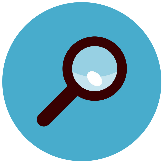 Can you find each of the following either in your garden or out on a walk with your family? Tick each item off or colour in the square as you find them. Scavenger Hunt – Option 2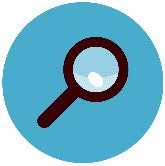 Can you find each of the following either in your garden or out on a walk with your family? Tick each item off or colour in the square as you find them. 